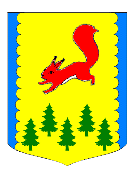 КРАСНОЯРСКИЙ КРАЙПИРОВСКИЙ МУНИЦИПАЛЬНЫЙ ОКРУГПИРОВСКИЙ ОКРУЖНОЙ СОВЕТ ДЕПУТАТОВ	РЕШЕНИЕ	Информация о работе пункта полиции муниципального отдела МВД России «Казачинский» за 2022 год и планы на 2023 год.Заслушав и обсудив информацию о работе начальника пункта полиции межмуниципального отдела МВД России «Казачинский» Кузьмина А.Г., Пировский окружной Совет депутатов РЕШИЛ:          1. Принять информацию о работе пункта полиции муниципального отдела МВД России «Казачинский» за 2022 год и планы на 2023 год, к сведению.	2. Решение вступает в силу с момента подписания.28.02.2023с. Пировское№ 30-310рПредседатель Пировского окружного Совета депутатов                                    Г.И. Костыгина